Конспект классного часа в 4 классе на тему: «Правильное питание-залог здоровья»Цель: сформировать представление о правильном (здоровом) питании, его режиме, структуре, полезных продуктах .Задачи:1. Воспитывать бережное отношение к своему здоровью.2. Дать знания о правильном питании и полезных продуктах.3. Развивать интерес учащихся к своему здоровью и полезному питанию.Оборудование: электронная доска, карточки с пословицами, картинки с изображением вредной и полезной пищи,картинки- ответы к загадкам.Ход  занятия.I. Организационный момент.II. Вступление.-Тема сегодняшнего классного часа особенная. В течении долгого времени я проводила наблюдение…А наблюдала я за вами! Да, пришлось…В 4 классе вы стали совсем самостоятельными! Теперь самостоятельно делаете выбор: купить ли школьный завтрак (кашу, запеканку, и т.п.) или купить побольше булочек . Принести ли чипсы в школу или взять сухарики, ну и также сами решаете каким лимонадом это всё запить. Вот выводы из моих наблюдений-из всего класса только один-два человека утром завтракают! -Ребята, а как вы думаете, почему я решила понаблюдать за вами? -Да! Всё это потому, что в последнее время вы стали чаще жаловаться на боли в животе. Как вы думаете, хорошо ли это? Что могло послужить причиной? (ответы учащихся)-Посмотрите на картинки. Что общего и чем они отличаются?  Почему?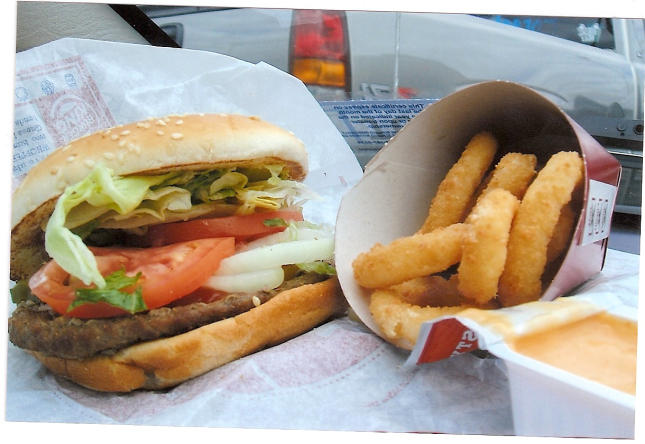 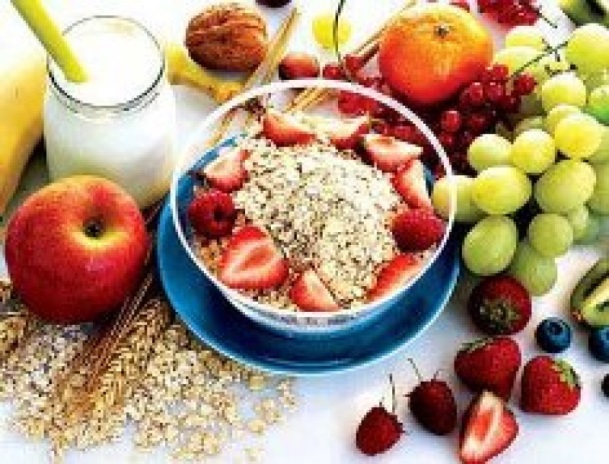 ---Правильно, и на 1 и на 2 картинке изображена еда. Только на первой, полезная, а на второй вредная.-Чем может навредить нам пища, изображённая на второй картинке? -Какая тема нашего сегодняшнего классного часа?  (Правильное питание-залог здоровья!)III. Основная часть.1) -На доске написаны пословицы. Попробуйте объяснить их смысл.  (Учащиеся работают в группах)1. Умеренность – лучший врач.(Только при умеренном образе жизни можно дожить до старости, при излишествах близка смерть. Не в меру еда – болезнь и беда.)2. Хочешь, что бы тебя уважали – не говори много; хочешь быть здоровым – не ешь много.(Если ешь слишком много, то теряешь вкус, если говоришь слишком много, то теряешь разумные слова.) -Да ребята, в этих пословицах говорится о том, что умеренность играет важную роль. Какие же ошибки мы можем совершать в нашем питании? ( ответы учащихся) -Давайте запомним эти ошибки и попытаемся их не допускать! – Мы едим слишком много, больше чем расходуем энергии.– Мы едим слишком жирную пищу.– Мы неправильно выбираем продукты.– Мы едим неправильно: нерегулярно, быстро, бесконтрольно.– Мы неправильно готовим.– Мы слишком много лакомимся.          -Почему нужно правильно выбирать продукты?-Почему вредна жирная пища? (быстро набирается лишний вес, который вреден для организма)-А как же нужно правильно питаться и какое питание  считается полезным для здоровья? Давайте проверим, что вы знаете о полезной пище!2)Проведём небольшое соревнование. Задача каждой команды за 2 минуты написать на листке бумаги примеры полезных продуктов. Затем, каждая команда должна будет назвать по очереди свои примеры, не повторяясь и объясняя, почему они полезны. Та команда, которая последней назовёт полезный продукт-победит и может быть,  в конце урока получит приз!-Молодцы! А теперь закрепим.-Итак, какие же продукты считаются полезными?ФизкультминуткаПолезно – руки вверх. Вредно – топаем ногамиОрехи, пепси, кефир, фанта, чипсы, редиска , жирное мясо, помидор, апельсин , «Сникерс», морковь, капуста, шоколадные конфеты, яблоки, груши, хлеб, сало, молоко, ягоды, БигМак.IV. Продолжение работы по теме занятия.-Отдохнули немного, а теперь продолжим наше занятие. Итак, последний конкурс, в котором и решится, какая группа является лучшим знатоком полезной пищи. Конкурс загадок!Загадки.- Сам с кулачок,                                           -  За кудрявый холодок  Красный бочек,                                              Лису из норки поволок,  Потрогаешь – гладко,                                    На ощупь – очень гладкая, А откусишь – сладко.                                     На вкус – как сахар сладкая. (яблоко)                                                            (морковь)- Как надела сто рубах                                - Прежде чем его мы съели,Заскрипела на зубах.                                      Все  наплакаться  успели. (капуста)                                                         (лук)     - Маленькая печка                                          - Маленький, горький,  С красными угольками                                   Луку брат.   (гранат)                                                               (чеснок)- Он большой, как мяч футбольный,            - Сижу на тереме,  Если спелый – все довольны,                        Мала, как мышь,  Так приятен он на вкус!                                 Красна, как кровь,  Что это за шар? (арбуз)                                   Вкусна, как мед. (вишня)    -Ребята, мы поговорили о том, какая пища полезна, о вреде чрезмерного употребления пищи, давайте теперь вместе попробуем составить правила правильного питания, которые нужно соблюдать.1. Сколько раз в день нужно есть?2. Какие продукты необходимы для нашего здоровья?3. Чего нельзя много есть?4. Какую пищу вообще нельзя есть?5. Что нужно делать, чтобы быть здоровым?1. Есть немного. 4-5 раз в день.2. Есть овощи и фрукты, пить молоко.3. Не есть много сладкого.4. Не есть жирную пищу.5. Правильно выбирать продукты питания.V. Заключительная часть.- Сегодня мы поговорили только об одной части здорового образа жизни - правильном питании. И я хочу вам сказать, что быть здоровыми может каждый из вас. Нужно только очень захотеть. Вы - наше будущее, поэтому заботиться о своем здоровье нужно начинать сейчас. Ведь когда человек здоров, он весел и бодр, его глаза светятся, а на лице всегда улыбка.VI. Итоги.- Какие выводы вы сделали на сегодняшнем классном часе? -Какой еде вы отдаете предпочтение? -Как нужно питаться?-Ну а теперь, команде которая лучше всех разбирается в полезной пищи я вручаю заслуженный мешок яблок)Спасибо за внимание!